Publicado en Madrid el 15/07/2020 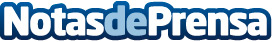 Riot Games bate récords de audiencia en sus primeras semanas del split de verano de la LECLa primera superweek consiguió el mayor pico de visualizaciones de la historia de la competición con 479.784 espectadoresDatos de contacto:Francisco Diaz637730114Nota de prensa publicada en: https://www.notasdeprensa.es/riot-games-bate-records-de-audiencia-en-sus Categorias: Nacional Telecomunicaciones Juegos Entretenimiento http://www.notasdeprensa.es